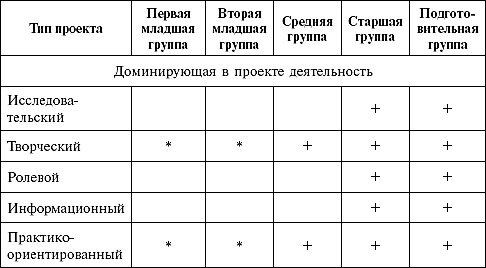 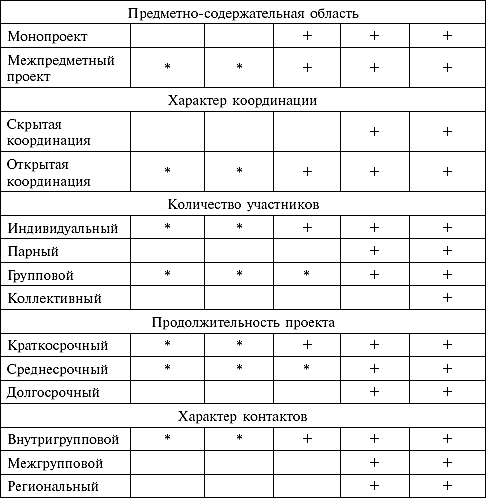 Муниципальное бюджетное дошкольное образовательное учреждение«Колыванский детский сал №1»Педагогический совет №2Протокол от 26.11.2015 г.Докладна педагогический советТема: «Проектная деятельность»Подготовила: Воспитатель второй младшей группыДолганова О.А.Колывань2015 г.Доклад на педсовет по теме "Проектная деятельность с детьми 2-ой младшей группы"Подготовила: воспитатель Долганова Оксана Александровна Тема направления: «Проектная деятельность с детьми 2-ой младшей группы».«Проектная деятельность –сложноорганизованный процесс, предполагающий не частные изменения в методике проведения отдельных занятий, а системные преобразования всего учебного и воспитательного процесса»(Н.Е. Веракса).
      «Проект – есть всякое действие, совершаемое от всего сердца и с определенной целью» В. Килпатрик.
  «Все, что я познаю, я знаю, для чего мне это надо знать, и где, и как, я могу эти знания применить» - это основной тезис современного понимания метода проектов.
      Проектная деятельность – одна из форм планирования образовательного процесса и является одним из видов совместной деятельности детей и взрослых для обеспечения познавательного развития дошкольников, способствует формированию всесторонней компетентности будущего выпускника ДОУ.      Уникальным средством обеспечения сотрудничества, сотворчества детей и взрослых, способом реализации личностно-ориентированного подхода к образованию является технология проектирования.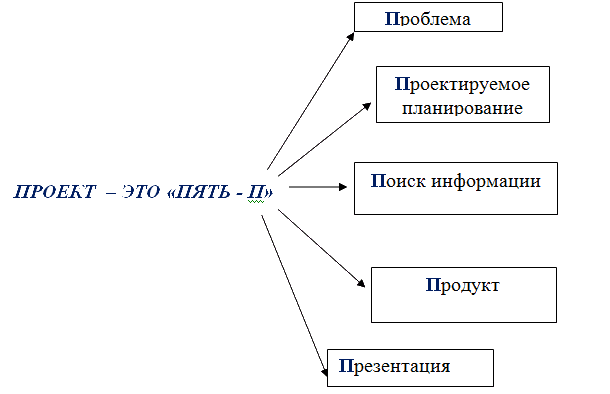      При планировании проектной деятельности педагогу следует помнить о трех этапах в развитии проектной деятельности у детей дошкольного возраста:     Первый этап-Выбор темы.
      Один из способов введения в тему связан с использованием модели «трех вопросов»: 1.Что знаю? 2.Чего хочу узнать? 3.Как узнать?
      На данном этапе диалог с детьми, организованный педагогом, способствует не только развитию саморефлексии ребенка в области познания собственных интересов, развитию речи и собственно речевого аппарата.
      Второй этап-Реализация проекта.
      Реализация проектов происходит через различные виды деятельности (творческую, экспериментальную, продуктивную). Задача воспитателя на данном этапе – создать в группе условия для осуществления детских замыслов.
      Уникальность применения проектного метода в данном случае заключается в том, что второй этап способствует разностороннему развитию, как психических функций, так и личностных качеств ребенка.
      Третий этап-презентация проекта.
      Важно, чтобы в основу презентации был положен материальный продукт, имеющий ценность для ребенка. В ходе создания продукта раскрывается творческий потенциал дошкольников, находят применения сведения, полученные в ходе реализации проекта.
      В практике ДОУ используются следующие виды проектов:исследовательские-творческие проекты: дети экспериментируют, а затем результаты оформляют в виде газет, драматизации, детского дизайна;ролево-игровые проекты (с элементами творческих игр, когда дети входят в образ персонажей сказки и решают по-своему поставленные проблемы);информационно-практико-ориентированные проекты: дети собирают информацию и реализуют ее, ориентируясь на социальные интересы (оформление и дизайн группы, витражи и др.;творческие проекты в детском саду (оформление результата в виде детского праздника, детского дизайна).      Классификация проектовКлассификацию проектов можно провести по следующим основаниям:• доминирующая деятельность – исследовательский, творческий, ролевой, информационный;• предметно содержательная область – монопроекты, создаваемые в рамках одной образовательной области (экологический, музыкальный, спортивный); межпредметные проекты, затрагивающие 2–3 образовательные области;• характер координации – открытая координация, когда педагог открыто руководит проектом, обучает детей, подсказывает (характерна в младших группах, при первом знакомстве с методом проектов); скрытая координация, когда педагог только незаметно направляет деятельность детей, имеющих в данном случае большую свободу (характерна в старших группах, с детьми, давно знакомыми с методом проектов);• число участников – индивидуальный, когда каждый ребенок создает свой продукт; парный, когда ребенок действует совместно с родителем; групповой и коллективный, когда на первых этапах педагог помогает распределению на группы и координирует деятельность групп, а затем дети самостоятельно осуществляют данную деятельность;• продолжительность – краткосрочный (несколько занятий, несколько дней); среднесрочный (от недели до месяца); долгосрочный (от месяца до года);• характер контактов – внутригрупповой, межгрупповой, региональный.  Тематика краткосрочных проектов, реализуемых во 2-й младшей (смешанной) группе за 2015-2016 уч. год     Проекты в младшем дошкольном возрасте – подражательско-исполнительский, реализация с детьми 2,5-4 лет. В этом возрасте дети участвуют в проекте «на вторых ролях», выполняют действия по прямому предложению взрослого или путем подражания ему. Так как ведущим видом деятельности дошкольника является игра, то, начиная с младшего возраста, используются ролево-игровые и творческие проекты.В таблице 2 приведена возможность использования того или иного вида проектов для каждого этапа развития ребенка.